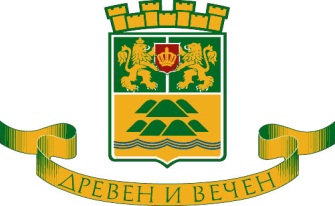 О Б Щ И Н А    П Л О В Д И ВЗ А П О В Е Д№ 22ОА-1922   Пловдив, 22.08.2022г.Като взех предвид, че с решение №46, взето с протокол № 4 от 24.02.2022г. на Общински съвет – Пловдив се приема програма по чл. 8, ал. 9 от Закона за общинската собственост, която съдържа списък на спортните обекти, които Община Пловдив има намерение да предостави под наем през 2022 г.;Като взех предвид, че с писмо изх.№22 МН-202/23.03.2022 г. препис-извлечение от програмата е изпратена на министъра на младежта и спорта,и на основание чл.44, ал.2 във връзка с чл.44, ал.1, т.1 от ЗМСМА, чл. 108, ал.2 от Закона за физическото възпитание и спорта, чл. 55, ал.1 от Наредбата за условията и реда за финансово подпомагане на спортни дейности и за условията и реда за използването на спортни обекти, собственост на Община Пловдив			   		   Н А Р Е Ж Д А М:1. Откривам процедура за отдаване под наем чрез търг за срок до 30 /тридесет/ години, на спортен обект, а именно: недвижим имот – публична общинска собственост, находящ се на бул.”Копривщица” № 59, представляващ, дворно място с площ от 3271.10 кв.м., включващо 2 броя санитарни помещения и 4 броя тенис кортове, разположени в северозападната част на поземлен имот с идентификатор 56784.510.822 по КК и КР на гр.Пловдив, целият с площ 68 639 кв.м., трайно предназначение на територията: Урбанизирана, начин на трайно ползване: за други видове спорт, за който поземлен имот е отреден УПИ IX – стадион, кв.1, по плана на Спортен комплекс „Отдих и култура”, актуван с акт за публична общинска собственост № 1072/31.05.2013г. на Община Пловдив, за извършване на спортна дейност.2. Тръжни условия:2.1. Предназначение на спортния обект – за спортна дейност (тенис на корт). Наемателят е длъжен да спазва предназначението на имота през целия период на договора; 2.2. Минималната месечна наемна цена определена съгласно чл.11, ал.2 от Наредбата за началния размер на наемните цени за имоти - общинска собственост, приета с Решение № 393, взето с протокол № 28/14.10.2010г., последно изм. и доп. с Решение № 90, взето с протокол №6 от 24.03.2022г. на Общински съвет – Пловдив  е в размер на:	- за открита площ от 3271,10 кв.м. x 0.05 лв. = 163,56 (сто шестдесет и три лв. и петдесет и шест ст.) лева месечно без ДДС. Върху наемната цена се начислява 20% ДДС или сумата от 196,27 (сто и деветдесет и шест лв. и двадесет и седем ст.) лева.	2.3. Пазарната стойност на правото на собственост на спортния обект е в размер на 329 000 лева без ДДС, определена чрез оценка, изготвена от инж. Стефан Петров Жеков – управител на „Аса консулт“ ЕООД, независим оценител, имащ право да упражнява професията съгласно Закона за независимите оценители.2.4. Срок на отдаване под наем на спортния обект – 30 (тридесет) години от датата на сключването на договора за наем;2.5. Гаранция за участие в търга – 4 000 лв. (четири хиляди лева), вносима в брой в касата на община Пловдив или по банков път до 14.00 часа на 23.09.2022г.;2.6. Преди сключване на договор за наем, наемателят внася гаранционен депозит в размер на три месечни наемни вноски, който е длъжен да поддържа по време на целия срок на договора. Депозитът се внася в брой в касата на община Пловдив или по банкова сметка BIС: IORTBGSF; BG 57 IORT 7375 3302 0000 03 в ИНВЕСТБАНК АД на името на община Пловдив.2.7. Цена на тръжните документи – 2000,00 лева (две хиляди), с ДДС, върху които се начислява 20% ДДС, платими в касата на община Пловдив, гр. Пловдив, пл. „Стефан Стамболов“ №1.2.8. Получаване на тръжните книжа – община Пловдив, дирекция „Общинска собственост“, гр. Пловдив, пл. „Централен” №1, ет. 10, ст. 7, срещу представен документ за платена цена за книжата до 23.09.2022 г. включително до 12.00 часа. Ако кандидатът се представлява от пълномощник, необходимо е представянето на изрично нотариално заверено пълномощно в оригинал за закупуване/получаване на тръжната документация.3. Условия за оглед на обекта, предмет на търга – извършва се съвместно с представител на община Пловдив от 23.08.2022г. до 23.09.2022г. до 13.00 часа., след предварителна заявка на тел. 032/656 414, 0889 404 607.4. Участниците в търга подават писмени оферти, в срок от 23.08.2022 г. до 23.09.2022г. /включително/ до 16.00 часа, в Община Пловдив на адрес: пл.”Централен” № 1, партера (през двора) – Деловодство, поставени в запечатан плик, върху който се отбелязват наименованието на обекта, предмет на търга, както й наименованието и адреса на кандидата. Не се приемат оферти, подадени извън определения срок.4.1. Всяка оферта съдържа представяне на кандидата и:4.1.1. декларация за съответствие с приложимите изисквания по чл. 56, ал. 2, във връзка с ал. 1, т. 1-5 от Наредбата за условията и реда за финансово подпомагане на спортни дейности и за условията и реда за използването на спортни обекти, собственост на Община Пловдив;4.1.2. предложение за наемна цена (поставена в запечатан непрозрачен плик);4.1.3. документи и доказателства по чл. 109 от ЗФВС:- програма за управление на спортния обект, която предвижда средства за заплащане на наема за срока на договора; - план за ползване на спортния обект за първите 5 години от срока на договора за наем и актуализиран план за останалия срок; - доказателства за възможностите за развитие на спортната дейност и за постигнатите спортни резултати.4.1.4. документите и доказателствата по чл. 110 от ЗФВС:- инвестиционна програма за ремонт и обновяване на спортния обект, която води до увеличаване на стойността му. Инвестиционната програма трябва да предвижда извършване на инвестициите за ремонт и обновяване в срок до три години от сключването на договора за наем и да съдържа подробен анализ и разчет на предвидените инвестиции и етапното им изпълнение. Инвестиционната програма не може да предвижда размер на инвестициите, по-нисък от 25 % от пазарната стойност на правото на собственост на спортния обект, която е в размер на 329 000 лева без ДДС.- доказателства за финансово обезпечена инвестиционна програма и за произхода на средствата за изпълнението й. Финансовото обезпечаване на инвестиционната програма се доказва чрез:* писмено заявено намерение за сключване на договор за финансиране, когато финансирането е осигурено от международна спортна организация или от участие в международна програма за финансиране на спорта. В този случаи в срок до един месец от сключването на договора за наем наемателят предоставя на наемодателя и на министъра на младежта и спорта договора за финансиране. Договорът за наем влиза в сила след предоставянето на договора за финансиране.* нотариално заверено копие от сключен договор за финансиране между участника и български или чуждестранни физически или юридически лица, както и доказателства за финансови възможности на лицата, които предоставят средствата, като годишен счетоводен баланс и отчет за приходите и разходите, годишни данъчни декларации, банкови препоръки и други подобни;* одитиран годишен финансов отчет за последната календарна година и акта за приемане;* междинен одитиран финансов отчет за последното приключило тримесечие.- програма за спортна дейност по количествени и качествени показатели.4.1.5. копие от документ за внесена гаранция за участие в търга;4.1.6. копие от квитанция за закупени тръжни книжа;4.1.7. други относими към предложенията документи:		- Удостоверение от НАП, че спортната организация няма задължения към Държавата - (издадено не по-рано от 30 (тридесет) дни преди датата на входиране на мотивираното искане);		- Удостоверение от Министерството на младежта и спорта, с което се удостоверява, че спортната организация е вписана в Националния регистър на спортните организации;		- Доказателства за запазване и гарантиране използването на спортния обект по предназначение - кандидатите следва да притежават:а) Удостоверение  от съответната Федерация, с което се удостоверява, че спортната организация е редовен член на Федерацията и развива активна спортно-състезателна дейност (отнася се за спортни клубове);б) Клубът да разполага поне с двама треньори със сключен трудов договор;в) Минимум един лицензиран треньор на национални ново;г) Минимум един лицензиран треньор с международен лиценз, издаден от Професионален тенис регистър (PTR); Асоциацията на професионалните тенисисти на САЩ (USPTA); Международна тенис федерация (ITF); Световна асоциация на професионалните тенис треньори (GPTCA) или еквивалент;д) Клубът да разполага с картотекиран/и състезател/и на национално ниво (отнася се за спортни клубове);		- Документ от Агенция по вписвания за актуалното състояние на спортната организация;		- Свидетелство за съдимост от Районен съд за председателя на спортната организация.		- Декларация за оглед на обекта – по образец. 4.2. Не се допускат допълнения и изменения в подадените оферти.5. В търга за отдаване под наем на спортния обект за срок до 30 години могат да участват спортни клубове, спортни федерации или обединени спортни клубове, които:5.1. не са обявени в несъстоятелност или не се намират в производство за обявяване в несъстоятелност;5.2. не се намират в ликвидация;5.3. нямат подлежащи на принудително изпълнение публични задължения към държавата и общините, освен ако не са отсрочени или разсрочени;5.4. не са осъдени с влязла в сила присъда за престъпления против собствеността или против стопанството, освен ако са били реабилитирани; изискването се отнася за управителите, изпълнителните директори и всеки от членовете на управителните органи на кандидатите.5.5. нямат изискуеми задължения към наемодателя;5.6. са вписани в съответния регистър по чл. 9, ал. 1 от ЗФВС.6. Търгът да се проведе на 27.09.2022 г. /вторник/ от 10.00 часа, в община Пловдив, пл. „Централен” № 1, залата на ет. 12.7. След изтичането на срока за подаване на оферти комисия по чл. 57, ал. 1 от Наредбата за условията и реда за финансово подпомагане на спортни дейности и за условията и реда за използването на спортни обекти, собственост на Община Пловдив да разгледа постъпилите оферти. 7.1. Участник, чийто плик не отговаря на изискванията на чл. 58, ал. 1 от Наредбата за условията и реда за финансово подпомагане на спортни дейности и за условията и реда за използването на спортни обекти, собственост на Община Пловдив се отстранява от търга, а пликът не се отваря.7.2. Участник, представил оферта със съдържание, което не отговаря на изискванията на чл. 58, ал. 2 и ал. 3 от Наредбата за условията и реда за финансово подпомагане на спортни дейности и за условията и реда за използването на спортни обекти, собственост на Община Пловдив и чл. 109 и чл.110 от ЗФВС се отстранява и офертата му не се оценява.8. Оценяването на офертите се извършва по следните показатели:8.1.1. размер на предложената наемна цена;8.1.2. размер на предвидените инвестиции;8.1.3. възможностите за развитие на спортната дейност и постигнатите спортни резултати.8.2. При оценката по показателя по 8.1.2. се отчитат стойността на предвидените инвестиции, както и заложените в инвестиционната програма типове дейности, етапите и сроковете за изпълнението на програмата. 8.3. При оценката по показателя по 8.1.3. се отчитат предвидените от кандидата възможности за достъп до обекта и за организиране на спортни мероприятия и постигнатите от негови спортисти класирания в спортни състезания.8.4. С най-висока относителна тежест при оценка на офертите е размерът на предвидените инвестиции, изчислен на база пазарната стойност на правото на собственост на спортния обект. Методика за оценяване и класиране на кандидатите в търга:I. Предложена месечна наемна цена /К/- до 20 точки.Предложената от всеки кандидат цена се изчислява по следната формула:	К = (К уч./К мах.)*20където: К уч. е предложената от съответния участник цена	  К max. е предложената най-висока цена от участник в търгаII. Размер на предвидените инвестиции /К1/ - до 55 точки.	Предложената от всеки кандидат инвестиционна програма се оценява по следната формула: 	К1 = (Ц уч/Ц мах)*35 + (C мин/С уч)*20	където: Ц уч е предложеният размер предвидени инвестиции от съответния участник		   Ц мах е предложеният най-голям размер предвидени инвестиции от участник в търга		   С мин е предложеният най-кратък срок за реализиране на предвидените инвестиции (в  месеци) от участник в търга 		   С уч. е предложеният срок за реализиране на  предвидените инвестиции (в месеци) от съответния участник в търга	III. Възможностите за развитие на спортната дейност и постигнатите спортни резултати /К2/ - до 25 точки	Най-благоприятното предложение от участник получава 25 т., а всяко следващо предложение, класирано в низходящ ред, получава по 5 т. по-малко, спрямо предходно класираното предложение. При оценката се вземат предвид предвидените от кандидата възможности за достъп до обекта и за организиране на спортни мероприятия и постигнатите от негови спортисти класирания в спортни състезания, както и предвидените социални и обществени дейности.Комплексната оценка на всеки участник е равна на сумата от оценките по трите показателя /K+K1+К2/.8.5. При еднаква оценка на две или повече оферти наемателят се определя чрез теглене на жребий между кандидатите, получили еднакви оценки на подадените от тях оферти.	9. На основание чл.36 от Закона за регистър БУЛСТАТ Община Пловдив служебно извършва справка за наличието или липсата на вписано обстоятелство в регистър БУЛСТАТ за кандидата по 5.1. (не е обявено в несъстоятелност или не се намира в производство за обявяване в несъстоятелност)  и по т.5.2. (не се намира в ликвидация).	По т.5.5. Община Пловдив служебно извършва проверка за наличие/липса на задължения на кандидата към наемодателя.10. Настоящата заповед да се постави на видно място в сградата на Община Пловдив, на спортния обект и да се публикува на интернет страницата на Община Пловдив.11. Определям – Николай Аджеларов – директор дирекция „Общинска собственост“ за лице, което отговаря за тръжната процедура в съответствие със заповед №21 ОА-342/27.01.2021г. Депозираните пликове с оферти ще се съхраняват в метална каса с местоположение – кабинета на директор дирекция „Общинска собственост“.12. Контрол по изпълнение на заповедта възлагам на Пламен Райчев – зам.-кмет СИ. ВЕЛИЧКО РОДОПСКИЗаместник-кмет „Финанси и стопански дейности“(За кмет на община Пловдив, съгласно заповед за заместване №22ОА-1819/ 11.08.2022г.)Съгласували:Пламен РайчевЗам.-кмет СИ(за зам.-кмет УТОС, съгласно заповед № 21 ОА-3240/01.12.2021 г.)Николай АджеларовДиректор дирекция „Общинска собственост“Мирослава Турлановагл. юрисконсулт, отдел ПООСИзготвил:Ангел Ангеловгл.експерт, отдел „Управление на имотния фонд“